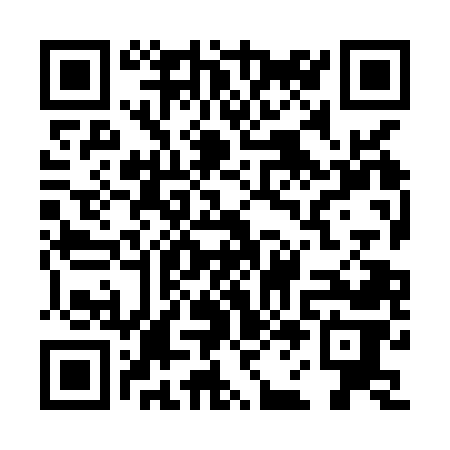 Ramadan times for Belopoptsi, BulgariaMon 11 Mar 2024 - Wed 10 Apr 2024High Latitude Method: Angle Based RulePrayer Calculation Method: Muslim World LeagueAsar Calculation Method: HanafiPrayer times provided by https://www.salahtimes.comDateDayFajrSuhurSunriseDhuhrAsrIftarMaghribIsha11Mon5:105:106:4312:354:406:276:277:5512Tue5:085:086:4212:354:416:286:287:5713Wed5:065:066:4012:344:426:296:297:5814Thu5:045:046:3812:344:436:316:317:5915Fri5:025:026:3612:344:446:326:328:0016Sat5:005:006:3512:334:456:336:338:0217Sun4:594:596:3312:334:456:346:348:0318Mon4:574:576:3112:334:466:356:358:0419Tue4:554:556:2912:334:476:366:368:0620Wed4:534:536:2812:324:486:386:388:0721Thu4:514:516:2612:324:496:396:398:0822Fri4:494:496:2412:324:506:406:408:0923Sat4:474:476:2212:314:516:416:418:1124Sun4:454:456:2112:314:526:426:428:1225Mon4:434:436:1912:314:526:436:438:1326Tue4:414:416:1712:304:536:446:448:1527Wed4:394:396:1512:304:546:466:468:1628Thu4:374:376:1412:304:556:476:478:1729Fri4:354:356:1212:304:566:486:488:1930Sat4:334:336:1012:294:576:496:498:2031Sun5:315:317:081:295:577:507:509:221Mon5:295:297:071:295:587:517:519:232Tue5:275:277:051:285:597:527:529:243Wed5:255:257:031:286:007:547:549:264Thu5:235:237:021:286:017:557:559:275Fri5:215:217:001:286:017:567:569:296Sat5:195:196:581:276:027:577:579:307Sun5:175:176:561:276:037:587:589:318Mon5:155:156:551:276:047:597:599:339Tue5:135:136:531:266:048:008:009:3410Wed5:115:116:511:266:058:028:029:36